How to download MICROMEDEX Mobile AppsLogin to “Micromedex” in Seha elibrary http://elibrary.seha.ae.  You will land at the following page: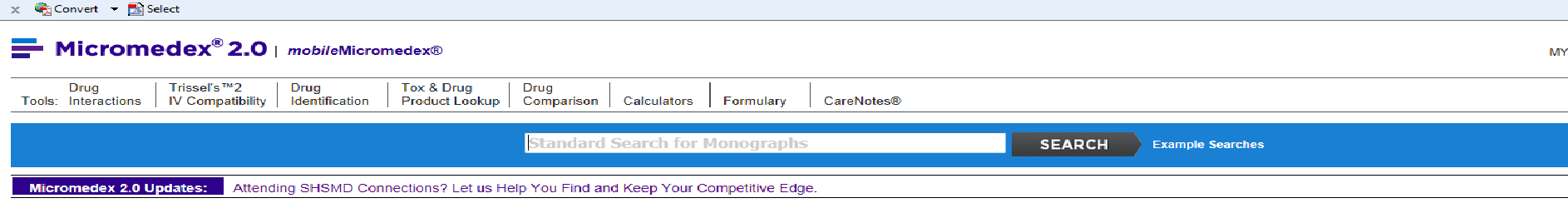 Click “mobileMicromedex”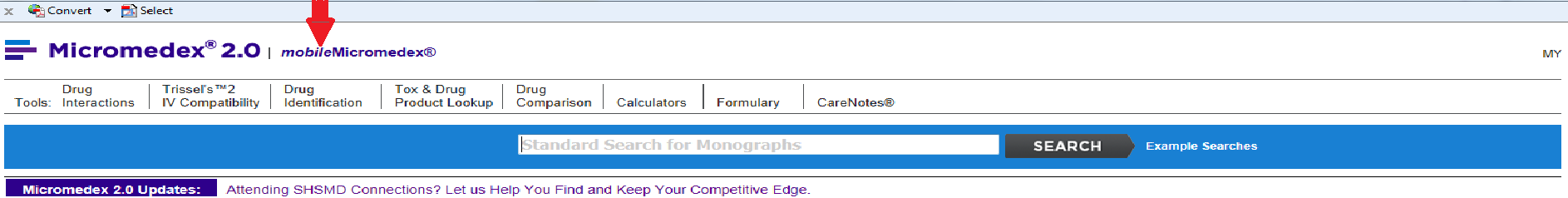 You get the following step by step instructions to download: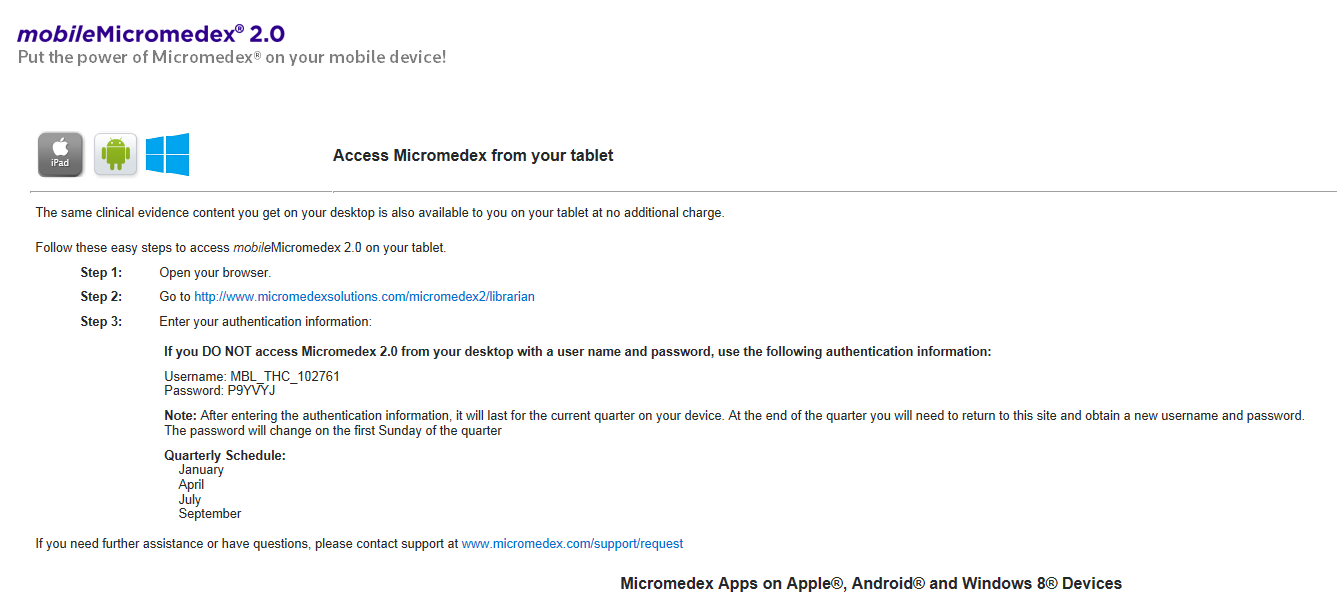 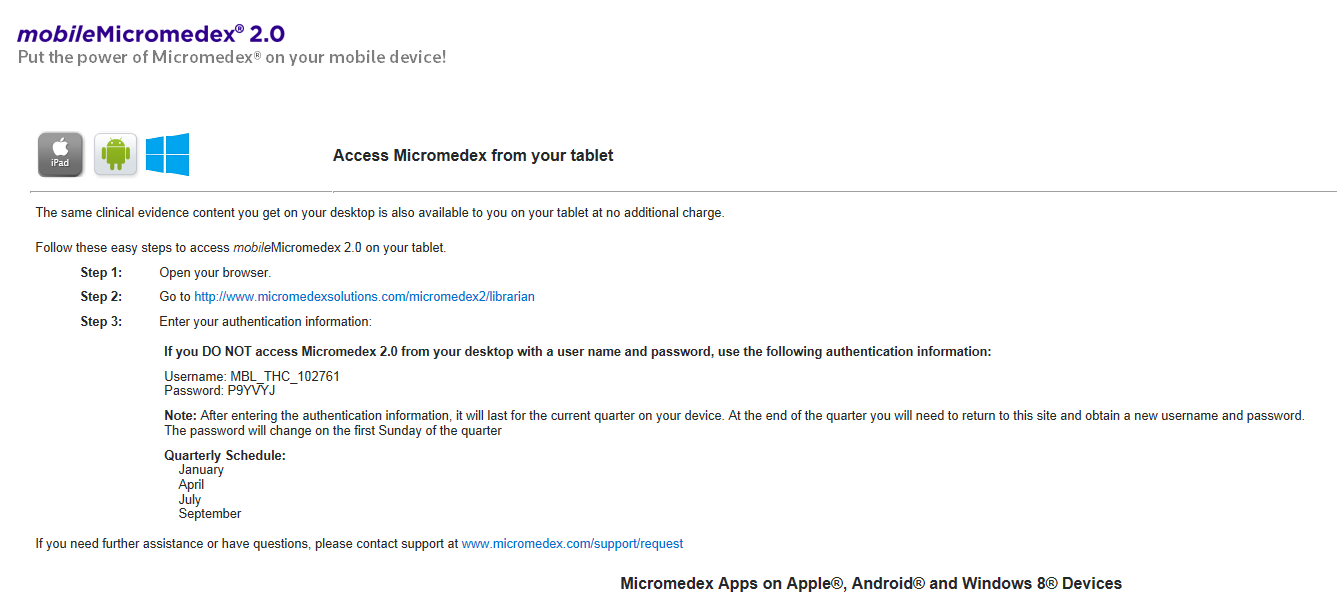 Follow all the above steps to download the following 3 Micromedex offline applications on Apple, Android, and Windows 8 smart phones & tablets by going to App Store or Google Play :Micromedex Drug ReferenceMicromedex Drug InteractionsMicromedex IV CompatibilityUse the passwords mentioned in step number 4 to complete the downloading process and also to update the evidence based databases every quarterly.